«Утверждаю»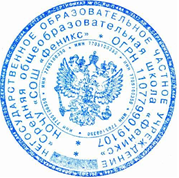 Директор НОЧУ «СОШ «Феникс»: 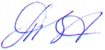 Зверева Т. И. /____________/«01» сентября  2017 г.ПОЛОЖЕНИЕоб индивидуальном учете результатов освоения обучающимися НОЧУ «СОШ «Феникс» образовательных программ и хранении в архивах информации о результатах на бумажных и (или) электронных носителях1. Общие положения1.1. Настоящее Положение разработано в соответствии со следующими нормативными документами:Федеральным законом «Об образовании в Российской Федерации» от 29 декабря 2012 года № 237-ФЗ (подпункт 11 пункта 3 статьи 28),письмом Минобразования РФ от 20 декабря 2000 г. N 03-51/64 «Методические рекомендации по работе с документами в общеобразовательных учреждениях»,рекомендаций по внедрению систем ведения журналов успеваемости в электронном виде, разработанных Минобрнауки России (письмо от 15.02.2012 №АП-147/07);  - Уставом Негосударственного образовательного учреждения «Средняя общеобразовательная школа «Феникс» (далее – НОЧУ «СОШ «Феникс»).Положение является локальным актом, обязательным для всех участников образовательного процесса и регулирующим организацию учета успеваемости, порядок учета результатов, порядок хранения в архивах информации об этих результатах, форму хранения, а так же определяет лиц, осуществляющих учет (хранение) результатов освоения обучающимися образовательных программ и устанавливает ответственность этих лиц.Положение регламентирует деятельность учителей и администраторов школы по учету результатов учебной деятельности обучающихся.Положение принимается на неопределенный срок и изменяется по мере изменения законодательства в порядке, предусмотренным Уставом школы.Оценивание обучающихся по предметам учебного плана является обязательным для оценки результатов освоения программы обучающимися 2-11 классов.В первом классе бальная оценка освоения обучающимися учебной программы не применяется.1.6. В соответствии с пунктом 3, подпунктом 4, статьи 44 Федерального закона "Об образовании в Российской Федерации" от 29.12.2012 №273-ФЗ, НОЧУ «СОШ «Феникс» обязана обеспечить родителям (законным представителям) учащихся возможность ознакомления с ходом и содержанием образовательного процесса, а также с результатами освоения ребенком образовательных программ учащимся.1.7. НОЧУ «СОШ «Феникс» осуществляет индивидуальный учет результатов  освоения обучающимся основных образовательных программ соответствующего уровня общего образования на бумажных и электронных носителях. Учет освоения обучающимися образовательных программ фиксируется в электронном журнале и дневниках.Все преподаватели НОЧУ «СОШ «Феникс», обязаны вести учет освоения обучающимися образовательных программ в электронных журналах, а так жеинформировать родителей и обучающихся об их успеваемости путем проставления оценок в дневник. Оценки в электронный дневник вносят учителя-предметники.Педагоги НОЧУ «СОШ «Феникс» несут дисциплинарную ответственность за невыполнение требований настоящего локального акта по учету и фиксированию успеваемости обучающихся.Хранение в архивах данных об учете результатов освоения обучающимся основных образовательных программ осуществляется на бумажных и электронных носителях в порядке утвержденном федеральным органом исполнительной власти, осуществляющим функции по выработке государственной политики и нормативно-правовому регулированию в сфере образования.Лицо, ответственное за хранение данных об учете результатов освоения обучающимися образовательных программ, назначается Приказом директора НОЧУ «СОШ «Феникс».Индивидуальный учет результатов освоения учащимся основных образовательных программ и хранение в архивах информации об этих результатах осуществляется на бумажных и электронных носителях в порядке, утвержденном соответствующими нормативными актами.Процедура и порядок осуществление индивидуального учета результатов освоения обучающимися образовательных программИндивидуальный учет результатов освоения обучающимся основной образовательной программы осуществляется на бумажных и электронных носителях в формах утвержденных приказом директора школыК обязательным бумажным носителям индивидуального учета результатов освоения обучающимся основной образовательной программы относятся дневники обучающихся, личные дела обучающихся, книги учета (по аттестатам), аттестаты об окончании основного и среднего общего образования.В электронных журналах отражается балльное текущее, промежуточное и итоговое (годовое) оценивание результатов освоения обучающимся основной образовательной программы.В личном деле выставляются итоговые результаты обучающегося по предметам учебного плана соответствующей основной образовательной программы. Итоговые результаты обучающегося по каждому году обучения заверяются одной печатью предназначенной для документов и подписью классного руководителя.Личное дело при переводе обучающегося в другое образовательное учреждение отдается его родителю (законному представителю) согласно заявлению на имя директора школыюРезультаты итогового оценивания обучающегося по предметам учебного плана по окончанию основной образовательной программы основного и среднего общего образования в 9 и 11 классах заносятся в книгу выдачи аттестатов за курс основного общего и среднего общего образования и выставляются в аттестат о соответствующем образовании.К обязательным электронным носителям индивидуального учета результатов освоения обучающимся основной образовательной программы относится электронный журнал.Одной из задач электронного журнала является оперативное информирование родителей и учащихся об успеваемости, посещаемости обучающихся, их домашних заданиях и прохождении программ по различным предметам.Электронный журнал заполняется педагогом-предметником в день проведения урока. Оценки (отметки) за контрольную работу выставляются учителем-предметником в соответствии с разработанными требованиями.В случае болезни учителя, педагог-предметник, замещающий коллегу, заполняет электронный журнал в установленном порядке.При делении класса на подгруппы, записи ведутся индивидуально каждым учителем-предметником, ведущим группу.Учитель-предметник выставляет в электронный журнал итоговые оценки (отметки) в рамках промежуточной и итоговой аттестации учащихся каждому  ученику своевременно в течение последней недели каждого учебного периода до начала каникулярного периода.В конце каждого учебного года электронные журналы проходят процедуру архивации и хранятся в течение 5 лет. Изъятые из электронных журналов успеваемости учащихся сводные ведомости успеваемости на электронных носителях хранятся в течение25 лет. Архивное хранение учетных данных в электронном виде предусматривает контроль за их целостностью и достоверностью на протяжении всего срока.К необязательным бумажным и электронным носителям индивидуального учета результатов освоения обучающимся основной образовательной программы тетради для контрольных работ, а также другие бумажные и электронные персонифицированные носители.Наличие (использование) необязательных бумажных и электронных носителей индивидуального учета результатов освоения обучающимся основной образовательной программы может определяться решением администрации школы, педагогом, решением педагогического совета, заместителя директора школы, родительским собранием.Хранение в архивах информации о результатах освоения обучающимися образовательных программ на бумажных и (или) электронных носителяхИнформация о результатах освоения обучающимися образовательных программ хранится в архивах на обязательных бумажных носителях.Информация о результатах освоения обучающимися образовательных программ хранится на обязательных бумажных носителях в течение:•классные журналы – 5 лет;•сводные ведомости классных журналов – 25 лет;•книги учёта и записи выданных аттестатов – 50 лет.